Important Information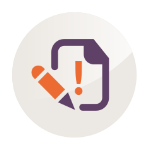 Document Checklist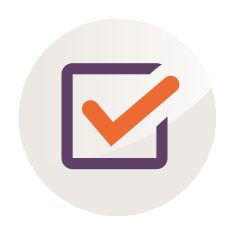 Policyholder Details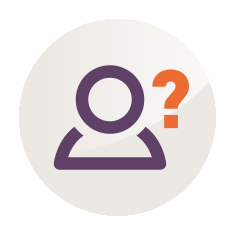 Policyholder Tax Registration DetailsLife Assured DetailsBeneficiary Details for ProceedsInvestment DetailsSource of FundsSource of Funds Declaration (only to be completed if a 3rd party payment)Reporting, Correspondence and Online AccessFinancial Services Provider (FSP) Details and DeclarationsThe Privacy of Your InformationPolicyholder DeclarationQualified Investor Hedge Fund Declaration*If the policyholder is under the age of 18, this signature must be that of the Person Acting on behalf of the Policyholder.1.1This investment application form is applicable to the following Hollard endowment products:Hollard Linked EndowmentHollard Fund Endowment1.2You may select to invest in an investment portfolio made available to the products, as confirmed in the respective product portfolio lists. Please note the following:When investing in the Hollard Linked Endowment, you may select from the range of Hollard Prime Unit Trust Funds as well from investment portfolios made available by other Investment Managers.When investing in the Hollard Fund Endowment, you may select from the range of Hollard Prime Unit Trust Funds only.1.3An investment amount of R20 000 000 or more (across all policies), will require pre-approval from Hollard as a result of the limited tax loss available for use in the endowment products – please contact us on 0860 202 202 or email customercare@hollardinvestments.co.za to obtain such approval before submitting this investment application form.1.4Hollard Investments is a division of Hollard Life Assurance Company Limited and Hollard Investment Managers.1.5This application will only be processed when all investment requirements are met, once monies reflect in the Hollard Life bank account and subject to the terms and conditions of the product and applicable legislation.1.6Eligibility for this investment is restricted to trusts where all the beneficiaries of the trust are natural persons.1.7If you are requesting a unit transfer, please ensure that:The administrator from which you are transferring allows for this.The underlying investment portfolios you select, and their class are available from Hollard Investments at the time of the transfer. If not, you must switch into an available investment portfolio and class before the transfer is completed. Please arrange this with your current administrator prior to the transfer.1.8It is imperative that you familiarise yourself with the respective products Information Document. This is available from your Financial Services Provider, the Hollard Investments Client Service Centre or on our website at www.hollard.co.za.1.9All documents can be sent via email to customercare@hollardinvestments.co.za or faxed to +27(0)11 351 3816.1.10The daily cut-off for receipt of instructions is 12h00.1.11Any instructions received on a public holiday or over a weekend will be processed on the next available working day.Please ensure to include all of the below documents in your Investment Application:Please ensure to include all of the below documents in your Investment Application:Completed investment application form.Pre-approval from Hollard for additional contributions amounts great than or equal to R20 000 000.00A signed Investment Quotation.CRS and FATCA Entity and/or Individual Self-certification Form (where applicable)For a model portfolio investment, a completed FSP Client Mandate must be provided. The Client Mandate is available from your Financial Advisor.CDD/FICA documents as per the CDD/FICA requirements list available on the Hollard website www.hollard.co.za.Proof of banking details (cancelled cheque or bank statement, not older than 3 months).Proof of deposit of funds/transfer to the Hollard Life bank account.Confirmation of your income tax number.For a transfer, a recent statement of your investment from the transferring administratorCompleted Investor Declaration (see the last section of this form) should you choose to invest into one or more Qualified Investor Hedge Funds.Registered Trust Name:Registration Number:3.1Residential Address:Residential Address:Residential Address:Residential Address:Residential Address:Residential Address:Residential Address:Residential Address:Residential Address:3.1Complex Name: Complex Name: Unit No: Unit No: 3.1Street/Farm Name:Street/Farm Name:Street No:Street No:3.1Suburb/District:Suburb/District:3.1City/Town: City/Town: Code:Code:3.13.1Postal Address:Postal Address:Postal Address:Postal Address:Postal Address:Postal Address:Postal Address:Postal Address:Postal Address:3.1Postal address is as per the residential address?     Yes     No    If No, please complete a postal address below?Postal address is as per the residential address?     Yes     No    If No, please complete a postal address below?Postal address is as per the residential address?     Yes     No    If No, please complete a postal address below?Postal address is as per the residential address?     Yes     No    If No, please complete a postal address below?Postal address is as per the residential address?     Yes     No    If No, please complete a postal address below?Postal address is as per the residential address?     Yes     No    If No, please complete a postal address below?Postal address is as per the residential address?     Yes     No    If No, please complete a postal address below?Postal address is as per the residential address?     Yes     No    If No, please complete a postal address below?Postal address is as per the residential address?     Yes     No    If No, please complete a postal address below?3.1Address Type:     PO Box     Private Bag     Postnet Suit     Box/Bag/Suite No: Address Type:     PO Box     Private Bag     Postnet Suit     Box/Bag/Suite No: Address Type:     PO Box     Private Bag     Postnet Suit     Box/Bag/Suite No: Address Type:     PO Box     Private Bag     Postnet Suit     Box/Bag/Suite No: Address Type:     PO Box     Private Bag     Postnet Suit     Box/Bag/Suite No: Address Type:     PO Box     Private Bag     Postnet Suit     Box/Bag/Suite No: 3.1Post Office Name: Code:3.2Contact Details:Contact Details:Contact Details:Contact Details:Contact Details:Contact Details:Contact Details:Contact Details:Contact Details:3.2Home:Mobile:3.2*Email:3.2*Unless specifically instructed, Hollard Investments will send all investment correspondence via email. Refer to the section on Reporting and Correspondence.*Unless specifically instructed, Hollard Investments will send all investment correspondence via email. Refer to the section on Reporting and Correspondence.*Unless specifically instructed, Hollard Investments will send all investment correspondence via email. Refer to the section on Reporting and Correspondence.*Unless specifically instructed, Hollard Investments will send all investment correspondence via email. Refer to the section on Reporting and Correspondence.*Unless specifically instructed, Hollard Investments will send all investment correspondence via email. Refer to the section on Reporting and Correspondence.*Unless specifically instructed, Hollard Investments will send all investment correspondence via email. Refer to the section on Reporting and Correspondence.*Unless specifically instructed, Hollard Investments will send all investment correspondence via email. Refer to the section on Reporting and Correspondence.*Unless specifically instructed, Hollard Investments will send all investment correspondence via email. Refer to the section on Reporting and Correspondence.*Unless specifically instructed, Hollard Investments will send all investment correspondence via email. Refer to the section on Reporting and Correspondence.3.3Source of Income:Source of Income:Source of Income:Source of Income:Source of Income:Source of Income:Source of Income:Source of Income:Source of Income:3.3Source of income is a requirement in terms of the Financial Intelligence Centre Act (FICA) 38 of 2001. Please indicate how you earn a living. Supporting documents may be required.Source of income is a requirement in terms of the Financial Intelligence Centre Act (FICA) 38 of 2001. Please indicate how you earn a living. Supporting documents may be required.Source of income is a requirement in terms of the Financial Intelligence Centre Act (FICA) 38 of 2001. Please indicate how you earn a living. Supporting documents may be required.Source of income is a requirement in terms of the Financial Intelligence Centre Act (FICA) 38 of 2001. Please indicate how you earn a living. Supporting documents may be required.Source of income is a requirement in terms of the Financial Intelligence Centre Act (FICA) 38 of 2001. Please indicate how you earn a living. Supporting documents may be required.Source of income is a requirement in terms of the Financial Intelligence Centre Act (FICA) 38 of 2001. Please indicate how you earn a living. Supporting documents may be required.Source of income is a requirement in terms of the Financial Intelligence Centre Act (FICA) 38 of 2001. Please indicate how you earn a living. Supporting documents may be required.Source of income is a requirement in terms of the Financial Intelligence Centre Act (FICA) 38 of 2001. Please indicate how you earn a living. Supporting documents may be required.Source of income is a requirement in terms of the Financial Intelligence Centre Act (FICA) 38 of 2001. Please indicate how you earn a living. Supporting documents may be required.3.3Source of income (e.g. Salary, Pension, Savings):Source of income (e.g. Salary, Pension, Savings):Source of income (e.g. Salary, Pension, Savings):Please note this section is compulsory and all applicable fields must be completed.Please note this section is compulsory and all applicable fields must be completed.Please note this section is compulsory and all applicable fields must be completed.Please note this section is compulsory and all applicable fields must be completed.4.1Are you a South African Resident? Yes     No Yes     No4.2If “No” what is your country of residency?4.3South African Income Tax Number:4.3If you unable to provide an income Tax Number, please state the reason below:If you unable to provide an income Tax Number, please state the reason below:If you unable to provide an income Tax Number, please state the reason below:4.34.4Is the entity incorporated or organised or has a place of effective management outside South Africa?Is the entity incorporated or organised or has a place of effective management outside South Africa? Yes     No4.5Does the entity have tax obligations, tax liabilities or tax residencies outside of South Africa?Does the entity have tax obligations, tax liabilities or tax residencies outside of South Africa? Yes     No4.6If “Yes” is selected for 4.4 or 4.5, please complete a CRS & FATCA Self-certification Form for entities.If “Yes” is selected for 4.4 or 4.5, please complete a CRS & FATCA Self-certification Form for entities.If “Yes” is selected for 4.4 or 4.5, please complete a CRS & FATCA Self-certification Form for entities.4.7Do any of the controlling persons of the entity:Do any of the controlling persons of the entity:Do any of the controlling persons of the entity:4.7Have tax obligations, tax liabilities or tax residencies outside of South Africa; orHave tax obligations, tax liabilities or tax residencies outside of South Africa; or Yes     No4.7Hold citizenship or nationalities outside South Africa (including US citizenship), or are they a US person or a US national?Hold citizenship or nationalities outside South Africa (including US citizenship), or are they a US person or a US national? Yes     No4.7If “Yes” is selected for a) or b), please complete a CRS & FATCA Self-certification Form for natural persons.If “Yes” is selected for a) or b), please complete a CRS & FATCA Self-certification Form for natural persons.If “Yes” is selected for a) or b), please complete a CRS & FATCA Self-certification Form for natural persons.5.1Please note: A life assured that is nominated must be a natural person.5.2For a Trust investor, it is mandatory to nominate a Life Assured on the Policy.5.3The death benefit will be paid to the nominated beneficiaries on the death of the last surviving life assured.5.41st Life Assured:1st Life Assured:1st Life Assured:1st Life Assured:1st Life Assured:1st Life Assured:1st Life Assured:1st Life Assured:5.4Title:Full Name & Surname:Full Name & Surname:5.4Contact Details:Contact Details:Contact Details:Contact Details:Contact Details:Contact Details:Contact Details:Contact Details:5.4Telephone:Telephone:5.4Email:Email:5.4ID/Passport Number:ID/Passport Number:ID/Passport Number:ID/Passport Number:Date of Birth:5.52nd Life Assured:2nd Life Assured:2nd Life Assured:2nd Life Assured:2nd Life Assured:5.5Title:Full Name & Surname:5.5Contact Details:Contact Details:Contact Details:Contact Details:Contact Details:5.5Telephone:Telephone:Email:ID/Passport Number:ID/Passport Number:Date of Birth:6.1The Policyholder may nominate one or more parties to receive a benefit on the death of the last surviving life assured. The Policyholder may nominate one or more parties to receive a benefit on the death of the last surviving life assured. The Policyholder may nominate one or more parties to receive a benefit on the death of the last surviving life assured. The Policyholder may nominate one or more parties to receive a benefit on the death of the last surviving life assured. 6.2If no beneficiary is nominated, it will be assumed that the proceeds will be paid to the trust bank account.If no beneficiary is nominated, it will be assumed that the proceeds will be paid to the trust bank account.If no beneficiary is nominated, it will be assumed that the proceeds will be paid to the trust bank account.If no beneficiary is nominated, it will be assumed that the proceeds will be paid to the trust bank account.6.3The Policyholder may change the beneficiaries appointed in this application by completing the Hollard Endowment Products Change of Details Form.The Policyholder may change the beneficiaries appointed in this application by completing the Hollard Endowment Products Change of Details Form.The Policyholder may change the beneficiaries appointed in this application by completing the Hollard Endowment Products Change of Details Form.The Policyholder may change the beneficiaries appointed in this application by completing the Hollard Endowment Products Change of Details Form.6.4Beneficiary Nominations:Beneficiary Nominations:Beneficiary Nominations:Beneficiary Nominations:6.46.4First Name and Surname/Entity NameRelationshipID No./Reg. No.% of Benefits6.4     %6.4     %6.4     %6.4     %6.4     %6.4     %Total:Total:Total:Total:100%7.1The minimum investment amount is R100 000 per policy. The minimum investment amount is R100 000 per policy. The minimum investment amount is R100 000 per policy. The minimum investment amount is R100 000 per policy. 7.2In the case of a unit transfer, a Unit Transfer Request Form must accompany this application form.In the case of a unit transfer, a Unit Transfer Request Form must accompany this application form.In the case of a unit transfer, a Unit Transfer Request Form must accompany this application form.In the case of a unit transfer, a Unit Transfer Request Form must accompany this application form.7.3Investment Method (Please enter the total investment amount for all policies):Investment Method (Please enter the total investment amount for all policies):Investment Method (Please enter the total investment amount for all policies):Investment Method (Please enter the total investment amount for all policies):7.3 Once-off InvestmentsInvestment Amount:R     (Excluding the Unit Transfer Amount)7.3 Unit TransferEstimated Transfer Amount:R     R     7.4Investment Allocation:Investment Allocation:Investment Allocation:Investment Allocation:7.4Please refer to the latest respective products Investment Portfolio List for the list of Investment Portfolios options. This is available on the Hollard website or from your Financial Advisor.Please provide the Investment Quotation number in the table below. This quote must be attached to this investment application form. Please take note of the following: Should multiple policies be required with the same investment amount, fees and portfolio allocation, the same quote can be used for investment purposes (Insert the same quote number for each policy.If different investment amounts, fees and portfolio allocations apply, a separate quote will be required for each policy.A maximum of 10 policies are permitted per Policyholder.Please refer to the latest respective products Investment Portfolio List for the list of Investment Portfolios options. This is available on the Hollard website or from your Financial Advisor.Please provide the Investment Quotation number in the table below. This quote must be attached to this investment application form. Please take note of the following: Should multiple policies be required with the same investment amount, fees and portfolio allocation, the same quote can be used for investment purposes (Insert the same quote number for each policy.If different investment amounts, fees and portfolio allocations apply, a separate quote will be required for each policy.A maximum of 10 policies are permitted per Policyholder.Please refer to the latest respective products Investment Portfolio List for the list of Investment Portfolios options. This is available on the Hollard website or from your Financial Advisor.Please provide the Investment Quotation number in the table below. This quote must be attached to this investment application form. Please take note of the following: Should multiple policies be required with the same investment amount, fees and portfolio allocation, the same quote can be used for investment purposes (Insert the same quote number for each policy.If different investment amounts, fees and portfolio allocations apply, a separate quote will be required for each policy.A maximum of 10 policies are permitted per Policyholder.Please refer to the latest respective products Investment Portfolio List for the list of Investment Portfolios options. This is available on the Hollard website or from your Financial Advisor.Please provide the Investment Quotation number in the table below. This quote must be attached to this investment application form. Please take note of the following: Should multiple policies be required with the same investment amount, fees and portfolio allocation, the same quote can be used for investment purposes (Insert the same quote number for each policy.If different investment amounts, fees and portfolio allocations apply, a separate quote will be required for each policy.A maximum of 10 policies are permitted per Policyholder.PolicyQuote NumberInvestment Lump Sum per Policy1st PolicyR     2nd PolicyR     3rd PolicyR     4th PolicyR     5th PolicyR     6th PolicyR     7th PolicyR     8th PolicyR     9th PolicyR     10th PolicyR     8.1Source of Funds:Source of Funds:8.1 Bonus     Savings     Salary     Inheritance     OtherI, the undersigned(full name & surname of third party)(full name & surname of third party)(full name & surname of third party)Identify Number:confirm that I am aware that an amount of confirm that I am aware that an amount of confirm that I am aware that an amount of R     R     R     has been transferred from myhas been transferred from myhas been transferred from myhas been transferred from my(bank name) account, with account numberaccount, with account numberaccount, with account numberaccount, with account numberto Hollard.to Hollard.to Hollard.to Hollard.I further confirm that I am aware that the investment with Hollard will not be made in my name but will be invested in the name of:I further confirm that I am aware that the investment with Hollard will not be made in my name but will be invested in the name of:I further confirm that I am aware that the investment with Hollard will not be made in my name but will be invested in the name of:I further confirm that I am aware that the investment with Hollard will not be made in my name but will be invested in the name of:I further confirm that I am aware that the investment with Hollard will not be made in my name but will be invested in the name of:I further confirm that I am aware that the investment with Hollard will not be made in my name but will be invested in the name of:I further confirm that I am aware that the investment with Hollard will not be made in my name but will be invested in the name of:I further confirm that I am aware that the investment with Hollard will not be made in my name but will be invested in the name of:I further confirm that I am aware that the investment with Hollard will not be made in my name but will be invested in the name of:I further confirm that I am aware that the investment with Hollard will not be made in my name but will be invested in the name of:Full name & surname of applicant/investor:Full name & surname of applicant/investor:Full name & surname of applicant/investor:Full name & surname of applicant/investor:Identity Number:Identity Number:Identity Number:Identity Number:I further acknowledge that I am not entitled to make any changes or decisions regarding the policy.I further acknowledge that I am not entitled to make any changes or decisions regarding the policy.I further acknowledge that I am not entitled to make any changes or decisions regarding the policy.I further acknowledge that I am not entitled to make any changes or decisions regarding the policy.I further acknowledge that I am not entitled to make any changes or decisions regarding the policy.I further acknowledge that I am not entitled to make any changes or decisions regarding the policy.I further acknowledge that I am not entitled to make any changes or decisions regarding the policy.I further acknowledge that I am not entitled to make any changes or decisions regarding the policy.I further acknowledge that I am not entitled to make any changes or decisions regarding the policy.I further acknowledge that I am not entitled to make any changes or decisions regarding the policy.Complex Name:Complex Name:Unit No:Street/Farm Name:Street/Farm Name:Street No:Suburb/District:Suburb/District:City/Town:City/Town:Code:Signed aton thisday of(Place)(Place)(Day)(Day)(Month & Year)(Month & Year)Signature of bank account holder:Signature of bank account holder:Reporting and CorrespondenceReporting and CorrespondenceReporting and Correspondence10.1It is your responsibility to ensure that the details for reporting and correspondence held by Hollard Investments are current and accurate. Hollard Investments will not be held liable for communications of any nature not being received by you, or any circumstances that may arise as a result of such non-receipt.It is your responsibility to ensure that the details for reporting and correspondence held by Hollard Investments are current and accurate. Hollard Investments will not be held liable for communications of any nature not being received by you, or any circumstances that may arise as a result of such non-receipt.10.2Do you require all correspondence to be sent to your nominated Financial Services Provider (FSP) in addition to being sent to you?      Yes      NoDo you require all correspondence to be sent to your nominated Financial Services Provider (FSP) in addition to being sent to you?      Yes      NoManage your Investment OnlineManage your Investment OnlineManage your Investment Online10.3You will receive a Hollard Investments Online account with this investment. Hollard Investments Online enables you to view your investment details. We need an email address to set up your online account.You will receive a Hollard Investments Online account with this investment. Hollard Investments Online enables you to view your investment details. We need an email address to set up your online account.10.4Email Address to be used for Online Access:10.5If you do not want online access, please tick this boxPractice Name (FSP):Practice Name (FSP):FSP Number:Financial Advisor Name:Financial Advisor Name:Financial Advisor Code:11.1Policyholder Insurance Replacement Details and FSP Declaration:Is this application to replace the whole or any part of your existing insurance with any insurer, whether the replacement is to occur immediately or to replace the insurance discontinued within the past four months? If ‘Yes’ the FSP must discuss this with you and complete a Replacement Policy Advice Record.      YesI, the FSP named herein, hereby declare that I have requested and recorded the client’s response to the question above with regard to replacement and that the client is fully aware of the possible detrimental consequences of the replacement of an insurance policy. I further declare that, irrespective of the client’s response to the question above, I have explained to the client the meaning of replacement, that a replacement is potentially prejudicial and that where a replacement is considered, the client is legally entitled to comprehensive information regarding the consequences of replacement.Policyholder Insurance Replacement Details and FSP Declaration:Is this application to replace the whole or any part of your existing insurance with any insurer, whether the replacement is to occur immediately or to replace the insurance discontinued within the past four months? If ‘Yes’ the FSP must discuss this with you and complete a Replacement Policy Advice Record.      YesI, the FSP named herein, hereby declare that I have requested and recorded the client’s response to the question above with regard to replacement and that the client is fully aware of the possible detrimental consequences of the replacement of an insurance policy. I further declare that, irrespective of the client’s response to the question above, I have explained to the client the meaning of replacement, that a replacement is potentially prejudicial and that where a replacement is considered, the client is legally entitled to comprehensive information regarding the consequences of replacement.Policyholder Insurance Replacement Details and FSP Declaration:Is this application to replace the whole or any part of your existing insurance with any insurer, whether the replacement is to occur immediately or to replace the insurance discontinued within the past four months? If ‘Yes’ the FSP must discuss this with you and complete a Replacement Policy Advice Record.      YesI, the FSP named herein, hereby declare that I have requested and recorded the client’s response to the question above with regard to replacement and that the client is fully aware of the possible detrimental consequences of the replacement of an insurance policy. I further declare that, irrespective of the client’s response to the question above, I have explained to the client the meaning of replacement, that a replacement is potentially prejudicial and that where a replacement is considered, the client is legally entitled to comprehensive information regarding the consequences of replacement.Policyholder Insurance Replacement Details and FSP Declaration:Is this application to replace the whole or any part of your existing insurance with any insurer, whether the replacement is to occur immediately or to replace the insurance discontinued within the past four months? If ‘Yes’ the FSP must discuss this with you and complete a Replacement Policy Advice Record.      YesI, the FSP named herein, hereby declare that I have requested and recorded the client’s response to the question above with regard to replacement and that the client is fully aware of the possible detrimental consequences of the replacement of an insurance policy. I further declare that, irrespective of the client’s response to the question above, I have explained to the client the meaning of replacement, that a replacement is potentially prejudicial and that where a replacement is considered, the client is legally entitled to comprehensive information regarding the consequences of replacement.Policyholder Insurance Replacement Details and FSP Declaration:Is this application to replace the whole or any part of your existing insurance with any insurer, whether the replacement is to occur immediately or to replace the insurance discontinued within the past four months? If ‘Yes’ the FSP must discuss this with you and complete a Replacement Policy Advice Record.      YesI, the FSP named herein, hereby declare that I have requested and recorded the client’s response to the question above with regard to replacement and that the client is fully aware of the possible detrimental consequences of the replacement of an insurance policy. I further declare that, irrespective of the client’s response to the question above, I have explained to the client the meaning of replacement, that a replacement is potentially prejudicial and that where a replacement is considered, the client is legally entitled to comprehensive information regarding the consequences of replacement.11.2FAIS Declaration:I declare that I am a licensed FSP and have made the disclosures required in terms of the Financial Advisory and Intermediary Services Act, No. 37 of 2002 and subordinate legislation thereto, to the Policyholder.I, the appointed FSP named herein, hereby declare that I have fully explained to the Policyholder named herein, the details and constraints of the investment in question and have received confirmation from them of their understanding thereof, that Hollard Investments has the right to review this investment application if at any time they feel the Policyholder does not understand the implications of their decision and the associated consequences.Further, I warrant that I have explained all fees that relate to this investment to the Policyholder, and I understand and accept that the Policyholder may withdraw his/her authority for payment to me in writing to Hollard Investments.11.3FICA Declaration:The FSP declares and confirms in terms of the Financial Intelligence Centre Act, No 38 of 2001 (the Act) that:I have identified and verified the details of the parties to this contract and transaction in terms of the requirements of Section 21 of the Act.I have obtained copies of the clients’ identification and verification documents and will retain records thereof in terms of the requirements of Section 22 of the Act.11.4Policyholder Fee and Discretionary Mandate Declaration:I confirm that I have entered into a mandate with the FSP named herein, who is an approved discretionary FSP, and I have attached a signed copy of the mandate to this instruction.      YesI confirm my understanding that if I have not selected ‘Yes’, only transaction instructions received from, and signed by me, will be acted upon.I further confirm my understanding of the fact that if I have selected ‘Yes’, Hollard Investments and/or the administrator will act on all transaction instructions received from the nominated FSP irrespective of whether or not authorization for the transaction in question is received from me.I indemnify Hollard Investments and the administrator against any losses whatsoever that may occur as a result of transaction instructions carried out, where such instructions are signed and submitted to Hollard Investments and/or the administrator by the FSP without my knowledge.I confirm that the Policyholder named herein, and I have agreed to the payment of the specified Initial Financial Advisor Fee and Annual Financial Advisor fee, as specified in the investment quotation (If a fee was not specified in the quote, a zero initial and annual fee will be applied. I furthermore confirm that I have signed this declaration of my own free will and I regard it as binding.11.5Signature:Signature:Signature:Signature:11.5Financial Advisor Signature:1st Policyholder Signature:11.5Date:Date:11.511.52nd Policyholder Signature:3rd Policyholder Signature:11.5Date:Date:In order to provide investment products to you, we have to process your personal information. We will treat your personal information with caution and have put reasonable security measures in place to protect it. By signing this application for investment, you agree to the processing and sharing of your personal information.We care about the privacy, security and online safety of your personal information and we take our responsibility to protect this information very seriously. Below is a summary of how we deal with your personal information. For a more detailed explanation, please read our official Privacy Notice on our website.In order to provide investment products to you, we have to process your personal information. We will treat your personal information with caution and have put reasonable security measures in place to protect it. By signing this application for investment, you agree to the processing and sharing of your personal information.We care about the privacy, security and online safety of your personal information and we take our responsibility to protect this information very seriously. Below is a summary of how we deal with your personal information. For a more detailed explanation, please read our official Privacy Notice on our website.12.1Processing your personal information: We have to collect and process some of your personal information in order to provide you with our products and services, and also as required by insurance, tax, and other legislation.12.2Sharing your personal information: We will share your personal information with other insurers, industry bodies, credit agencies and service providers. This includes information about your investment, withdrawals, and premium payments. We do this to assess withdrawals, prevent fraud and to conduct surveys. If applicable, we may also share your personal information to trace you or your beneficiaries for any unclaimed benefits.12.3Protecting your personal information: We take every reasonable precaution to protect your personal information (including information about your activities) from theft, unauthorised access, and disruption of services.12.4Receiving marketing from us: Please contact us on 0860 202 202 if you want to change your marketing preferences. Remember that even if you choose not to receive marketing from us, we will still send you communications about this product.13.1All declarations and statements given in this application will apply to each of the endowment policies applied for in this application form.13.2I further understand and acknowledge that all future transactions must be instructed at a policy level.13.3I hereby agree that the Policy Conditions and Policyholder Schedule, as provided on acceptance by Hollard Life of this Application request, as well as the signed Investment Quotation form the basis of my contract with Hollard Life, together with any annexures, written amendments, and endorsements. Hollard Life may amend the terms and conditions of the policy after giving written notice of the proposed changes, provided that any such changes may not adversely affect any accrued right or benefit that I may have under the policy, unless such a change is required by legislation or a regulatory authority.13.4The policy is a linked endowment with a five-year restricted period, after which the policy becomes open ended13.5I confirm that I have read and understood the products Information Document that is available on the Hollard website or from my Financial Services Provider13.6I confirm I have reviewed the criteria necessary for investment in this policy and that I meet the Policyholder criteria.13.7I have satisfied myself that under any taxation or assurance legislation to which I may be subject, I am permitted to effect the policy.13.8I declare that all statements given in this application are true and correct and agree that they shall form part of the contract between Hollard Life and me with regard to the policy. I also understand that the answers to all questions and statements given herein, and any other documents required by Hollard Life, shall be considered part of my contract with Hollard Life.13.9I agree that my policy will not commence until receipt, by Hollard Life, of my duly completed quotation, investment application, supporting documentation and investment amount. I further understand that the policy will not participate in investment returns of the selected portfolios until the allocated amount is invested.13.10I understand that ownership of the underlying assets of the policy will vest with the insurer and not the Policyholder.13.11I acknowledge that a notice period is required for investment and withdrawal purposes.13.12I confirm my understanding of the fact that the withdrawal value from this investment is limited by legislation and limited to the value of the underlying investments less any fees where applicable. In terms of current legislation, the surrender value in the first five years of the policy may not exceed the premium plus 5% per annum, compounded since the policy inception date. Should the value of the policy be less than R10 000, the full amount will be paid out.13.13I understand that a “cooling-off” period is offered in relation to this product. In addition, I understand that the investment amount returned will be subject to movements in the market value of any assets purchased by Hollard Life to provide the benefits specified in the policyholder schedule from the date of policy acceptance to the date of processing the “cooling-off”. Should the Policyholder effect this 31 day “cooling-off” period, Hollard Life will claw back any commission paid/advice fees to the financial services provider on the premium received.  Each case will be reviewed on merit.13.14I confirm that no advice has been provided to me by Hollard Life and that I am solely responsible for the selection of the investment portfolios to be held within the policy. Further, I understand that information, opinions, and any communication from Hollard Life, whether written, oral or implied are expressed in good faith and is not intended as investment advice.I confirm that no advice has been provided to me by Hollard Life and that I am solely responsible for the selection of the investment portfolios to be held within the policy. Further, I understand that information, opinions, and any communication from Hollard Life, whether written, oral or implied are expressed in good faith and is not intended as investment advice.13.15I understand that Hollard Life is not responsible for the returns or the performance of the investment portfolios held in the policy.I understand that Hollard Life is not responsible for the returns or the performance of the investment portfolios held in the policy.13.16I confirm that I have read all relevant documentation associated with this policy and I fully understand the financial risks associated herewith.I confirm that I have read all relevant documentation associated with this policy and I fully understand the financial risks associated herewith.13.17I acknowledge that I am fully aware of the restrictions in respect of unregulated investment portfolios and have not been solicited by the Financial Services Provider to enter into such investments, and in particular into any unregulated international investments, where applicable.I acknowledge that I am fully aware of the restrictions in respect of unregulated investment portfolios and have not been solicited by the Financial Services Provider to enter into such investments, and in particular into any unregulated international investments, where applicable.13.18I understand that the policy does not guarantee any capital, or any investment returns, however some of the available underlying investment portfolios may offer a guarantee. The policy benefits are determined solely by reference to the returns of the selected linked investment portfolios held for the purpose of the investment.I understand that the policy does not guarantee any capital, or any investment returns, however some of the available underlying investment portfolios may offer a guarantee. The policy benefits are determined solely by reference to the returns of the selected linked investment portfolios held for the purpose of the investment.13.19I acknowledge and agree that all facsimile/electronic representations of all documents, including this investment application, and any other instructions hereafter, including mandates, consents, Investment Portfolio List, commitments, and the like, which purport to emanate from me, shall be deemed to have been given by me in the form actually received by Hollard Life. I hereby waive any rights I may have or may obtain against Hollard Life arising directly or indirectly from any losses or damages that I may suffer because Hollard Life acted on any purported facsimile/electronic representations, and I indemnify Hollard Life against any claims, demands or actions suffered by me because they acted on a facsimile/electronic representation.I acknowledge and agree that all facsimile/electronic representations of all documents, including this investment application, and any other instructions hereafter, including mandates, consents, Investment Portfolio List, commitments, and the like, which purport to emanate from me, shall be deemed to have been given by me in the form actually received by Hollard Life. I hereby waive any rights I may have or may obtain against Hollard Life arising directly or indirectly from any losses or damages that I may suffer because Hollard Life acted on any purported facsimile/electronic representations, and I indemnify Hollard Life against any claims, demands or actions suffered by me because they acted on a facsimile/electronic representation.13.20I accept the risks associated with email communication and understand that Hollard Life shall not be liable in the event that Hollard Life has not received my communications, whether due to the failure, malfunction, or delay of any networks or electronic or mechanical device or otherwise.13.21I confirm that the funds invested in terms of this agreement are not the proceeds of any unlawful activity, as defined in the Prevention of Organised Crime Act 21 of 1998 and the Financial Intelligence Centre Act (FICA) 38 of 2001, including any other applicable and existing regulatory framework.13.22I further warrant that I am the beneficial owner of the investment amount or that I am duly and validly authorised to invest the investment amount with Hollard Life.13.23I agree that if the applicant is a trust, a life assured who is a natural person must be nominated in the appropriate section.  This is compulsory.13.24I hereby acknowledge that my Financial Services Provider (FSP), as specified in this application, is my appointed FSP.13.25I acknowledge that Hollard Life will levy an income tax recovery charge and a CGT recovery charge on Investment Portfolios. I confirm that I have read and understood the tax recovery charges applicable to my selection, as specified on the signed investment quotation.  Hollard Life reserves the right to amend these fees at Hollard’s sole discretion. I will receive prior written notice in the event of a change.13.26I acknowledge that the value of the death benefit will be the market value of the investment at the time of processing the death claim.13.27I acknowledge that Hollard Investments will levy an annual administration fee per policy as confirmed on the investment quotation applicable to this application. I further acknowledge that I have reviewed and signed this investment quotation which disclose the fees applicable to my investment. I acknowledge that Hollard Life reserves the right to amend these fees at its sole discretion and that I will receive prior written notice in the event of a change.13.280.50% of the value of a pooled Investment Portfolio may be held in cash to facilitate the deduction of annual fees. This cash portion is incorporated into the daily unit price of the Investment Portfolio (if applicable) and as such will not reflect on my Investment Account.13.29An investment in a segregated mandate investment portfolio will be charged an additional Annual Administration fee of 0.20% per annum excl. VAT over and above the Annual Administration fee.13.30Signature:Signature:Signature:Signature:Signature:Signature:Signature:Signature:Signature:13.3013.30Signed aton this on this day ofday of13.30(Place)(Place)(Day)(Month & Year)13.3013.301st Policyholder Signature:1st Policyholder Signature:2nd Policyholder Signature:2nd Policyholder Signature:2nd Policyholder Signature:13.30Official Capacity:Official Capacity:Official Capacity:Official Capacity:Official Capacity:13.3013.303rd Policyholder Signature:3rd Policyholder Signature:13.30Official Capacity:Official Capacity:14.1The South African Hedge Fund industry is now subject to legislation which regulates the Funds under the Collective Investment Schemes (CIS) Act. The regulations are intended to provide a greater level of protection and certainty for investors.  The legislation allows for two categories of Hedge Funds: A Retail Investor Hedge Fund, and a Qualified Investor Hedge Fund. Each Hedge Fund is registered as one of these categories.The South African Hedge Fund industry is now subject to legislation which regulates the Funds under the Collective Investment Schemes (CIS) Act. The regulations are intended to provide a greater level of protection and certainty for investors.  The legislation allows for two categories of Hedge Funds: A Retail Investor Hedge Fund, and a Qualified Investor Hedge Fund. Each Hedge Fund is registered as one of these categories.14.2A Retail Investor Hedge Fund is intended to be marketed to a broader retail market. As such these funds are subject to more stringent legislation regarding transacting frequency, levels of leverage, underlying investment instruments and risk management, amongst other things.A Retail Investor Hedge Fund is intended to be marketed to a broader retail market. As such these funds are subject to more stringent legislation regarding transacting frequency, levels of leverage, underlying investment instruments and risk management, amongst other things.14.3A Qualified Investor Hedge Fund is intended for a more technically astute investor and is subject to less stringent limitations. Qualified Investors or their Financial Advisors should have demonstrable knowledge and experience which enables them to assess the merits and risks of a Qualified Hedge Fund investment.A Qualified Investor Hedge Fund is intended for a more technically astute investor and is subject to less stringent limitations. Qualified Investors or their Financial Advisors should have demonstrable knowledge and experience which enables them to assess the merits and risks of a Qualified Hedge Fund investment.14.4You have chosen to invest into one or more Qualified Investor Hedge Funds within your endowment policy, and we therefore require that you complete the below declaration.You have chosen to invest into one or more Qualified Investor Hedge Funds within your endowment policy, and we therefore require that you complete the below declaration.14.414.4I/We confirm that I/We am aware that I/We am investing into one or more Qualified Investor Hedge Funds within my endowment policy.14.4I/We confirm that my/our appointed financial advisor has demonstrable knowledge and experience to advise me/us regarding the merits and risks of a Qualified Investor Hedge fund investment. My financial advisor has explained this investment to me/us. I/We confirm that I/We understand the nature and risks of the investment I/We am making. I/We acknowledge the inherent risk associated with the selected Hedge Fund(s) and understand that there are no performance guarantees.14.4OROR14.4I/We confirm that I/We have the required demonstrable knowledge and experience in financial and investment matters to assess and select this investment in a Qualified Investor Hedge Fund. I/We confirm that I/We understand the nature and risks of the investment I am making. I/We acknowledge the inherent risk associated with the selected Hedge Fund(s) and understand that there are no performance guarantees.14.5Signature:Signature:Signature:Signature:Signature:Signature:Signature:Signature:Signature:14.514.5Signed aton this on this day ofday of14.5(Place)(Place)(Day)(Month & Year)14.514.51st Policyholder Signature:1st Policyholder Signature:2nd Policyholder Signature:2nd Policyholder Signature:2nd Policyholder Signature:14.5Official Capacity:Official Capacity:Official Capacity:Official Capacity:Official Capacity:14.53rd Policyholder Signature:3rd Policyholder Signature:14.5Official Capacity:Official Capacity: